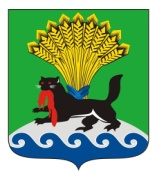 РОССИЙСКАЯ ФЕДЕРАЦИЯИРКУТСКАЯ ОБЛАСТЬИРКУТСКОЕ РАЙОННОЕ МУНИЦИПАЛЬНОЕ ОБРАЗОВАНИЕАДМИНИСТРАЦИЯПОСТАНОВЛЕНИЕот «21»_____06_______ 2019 г.					                     № 322Об утверждении примерного положения об условиях оплаты труда работников муниципального казенного учреждения культуры «Межпоселенческая районная библиотека» Иркутского районного муниципального образованияВ целях совершенствования оплаты труда работников муниципального казенного учреждения культуры «Межпоселенческая районная библиотека» Иркутского районного муниципального образования, руководствуясь ст. 135, 144 Трудового кодекса Российской Федерации, постановлением администрации Иркутского районного муниципального образования от 15.02.2011 № 956 «О порядке введения и установления систем оплаты труда работников учреждений, находящихся в ведении Иркутского районного муниципального образования, отличных от Единой тарифной сетки», ст. 39, 45, 54, 63 Устава Иркутского районного муниципального образования, администрация Иркутского районного муниципального образования ПОСТАНОВЛЯЕТ:Утвердить примерное положение об условиях оплаты труда работников муниципального казенного учреждения культуры «Межпоселенческая районная библиотека» Иркутского районного муниципального образования (прилагается).Руководителю муниципального казенного учреждения культуры «Межпоселенческая районная библиотека» Иркутского районного муниципального образования утвердить локальным нормативным актом положение об оплате труда работников муниципального казенного учреждения культуры «Межпоселенческая районная библиотека» Иркутского районного муниципального образования в соответствии с примерным положением об условиях оплаты труда работников муниципального казенного учреждения культуры «Межпоселенческая районная библиотека» Иркутского районного муниципального образования, утвержденным настоящим постановлением.Руководителю муниципального казенного учреждения культуры «Межпоселенческая районная библиотека» Иркутского районного муниципального образования, обеспечить введение условий и оплаты труда работников в соответствии с настоящим постановлением.Признать утратившим силу с 01.09.2019 в отношении работников учреждения, за исключением руководителя, заместителей руководителя, на период до заключения дополнительного соглашения с руководителем учреждения: постановление администрации Иркутского районного муниципального образования от 21.12.2011 № 6636 «Об утверждении Примерного положения об оплате труда работников муниципального казенного учреждения культуры «Межпоселенческая районная библиотека» Иркутского районного муниципального образования»;постановление администрации Иркутского районного муниципального образования от 22.07.2014 № 3004 «О внесении изменений в постановление администрации Иркутского района от 21.12.2011 № 6636 «Об утверждении Примерного положения об оплате труда работников муниципального казенного учреждения культуры «Межпоселенческая районная библиотека» Иркутского районного муниципального образования»;постановление администрации Иркутского районного муниципального образования от 29.06.2018 № 315 «О внесении изменений в Примерное положение об оплате труда работников муниципального казенного учреждения культуры «Межпоселенческая районная библиотека» Иркутского районного муниципального образования, утвержденное постановлением администрации Иркутского районного муниципального образования от 21.12.2011 № 6636».Архивному отделу организационно-контрольного управления администрации Иркутского районного муниципального образования внести в оригиналы постановлений, указанных в пункте 4 настоящего постановления, информацию о признании правовых актов утратившими силу.Финансовое обеспечение расходных обязательств Иркутского районного муниципального образования, связанных с реализацией настоящего постановления, осуществляется в пределах бюджетных ассигнований, предусмотренных в установленном порядке на обеспечение выполнения функций муниципальных казенных учреждений, в части оплаты труда. Отделу по информационной политике организационно-контрольного управления администрации Иркутского районного муниципального образования опубликовать настоящее постановление в газете «Ангарские огни» и разместить в информационно-телекоммуникационной сети «Интернет» на официальном сайте Иркутского районного муниципального образования по адресу: www.irkraion.ru.Контроль исполнения настоящего постановления возложить на председателя комитета по муниципальному и финансовому контролю.Мэр района										    Л.П. ФроловПриложениеутвержденопостановлением администрации Иркутского районного муниципального образованияот 21.06.2019 №322ПРИМЕРНОЕ ПОЛОЖЕНИЕОБ УСЛОВИЯХ ОПЛАТЫ ТРУДА РАБОТНИКОВ МУНИЦИПАЛЬНОГО КАЗЕННОГОУЧРЕЖДЕНИЯ КУЛЬТУРЫ«МЕЖПОСЕЛЕНЧЕСКАЯ РАЙОННАЯ БИБЛИОТЕКА»ИРКУТСКОГО РАЙОННОГО МУНИЦИПАЛЬНОГО ОБРАЗОВАНИЯОБЩИЕ ПОЛОЖЕНИЯНастоящее примерное положение об оплате труда работников муниципального казенного учреждения культуры «Межпоселенческая районная библиотека» Иркутского районного муниципального образования (далее - муниципальное учреждение), учредителем которого является Иркутское районное муниципальное образование, разработано в соответствии с:Трудовым кодексом Российской Федерации;Федеральным законом от 06.10.2003 № 131-ФЗ «Об общих принципах организации местного самоуправления в Российской Федерации»;Едиными рекомендациями по установлению на федеральном, региональном и местном уровнях систем оплаты труда работников государственных и муниципальных учреждений на 2019 год утвержденными решением Российской трехсторонней комиссии по регулированию социально-трудовых отношений от 25.12.2018, протокол №12;приказом Министерства здравоохранения и социального развития Российской Федерации от 31.08.2007 № 570 «Об утверждении профессиональных квалификационных групп должностей работников культуры, искусства и кинематографии»;приказом Министерства здравоохранения и социального развития Российской Федерации от 14.03.2008 № 121н «Об утверждении профессиональных квалификационных групп профессий рабочих культуры, искусства и кинематографии»;приказом Министерства здравоохранения и социального развития Российской Федерации от 29.05.2008 № 247н «Об утверждении профессиональных квалификационных групп общеотраслевых должностей руководителей, специалистов и служащих»;приказом Министерства здравоохранения и социального развития Российской Федерации от 29.05.2008 (с изменениями и дополнениями) № 248н «Об утверждении профессиональных квалификационных групп общеотраслевых профессий рабочих»;Указом Губернатора Иркутской области от 08.11.2018 № 231-уг «О дифференциации заработной платы работников государственных и муниципальных учреждений в Иркутской области»;Распоряжением администрации Иркутского районного муниципального образования от 19.03.2019 № 18 «О внедрении механизма дифференциации заработной платы работников муниципальных учреждений Иркутского районного муниципального образования, учредителем которых является Иркутское районное образование, и администрация Иркутского районного муниципального образования»;постановлением администрации Иркутского районного муниципального образования от 15.02.2011№956«О порядке введения и установления систем оплаты труда работников учреждений, находящихся в ведении Иркутского районного муниципального образования, отличных от Единой тарифной сетки»;постановлением администрации Иркутского районного муниципального образования от 25.04.2011 № 2534 «Об утверждении Порядка исчисления размера средней заработной платы для определения размеров должностных окладов руководителей муниципальных учреждений Иркутского районного муниципального образования».постановлением администрации от 12.11.2018 № 511 «Об утверждении Положения о целевых показателях эффективности работы и условиях материального стимулирования руководителей муниципальных учреждений Иркутского районного муниципального образования, находящихся в ведении отдела культуры, физической культуры и спорта Комитета по социальной политике администрации Иркутского районного муниципального образования».2. Примерное положение определяет систему оплаты труда и устанавливает порядок оплаты труда работников учреждения и включает в себя:размеры окладов(должностных окладов) ставок заработной платы по занимаемым должностям работников в соответствии с профессиональными квалификационными группами (далее - ПКГ);размеры и условия установления выплат компенсационного характера работникам учреждения;размеры, порядок и условия установления выплат стимулирующего характера работникам учреждения;условия оплаты труда руководителя, заместителя руководителя;порядок индексации заработной платы;порядок формирования фонда оплаты труда;другие вопросы оплаты труда.Система оплаты труда работников учреждения, включающая размеры окладов (должностных окладов), доплат и надбавок компенсационного и стимулирующего характера, устанавливается положением об оплате труда работников учреждения, коллективным договором, соглашениями, иными нормативными правовыми актами Российской Федерации, а также настоящим положением и с учетом мнения представительного органа работников учреждения.Условия оплаты труда, включая размеры окладов (должностных окладов), ставок заработной платы работников учреждений, выплаты компенсационного и стимулирующего характера, являются обязательными для включения в трудовой договор, заключаемый между работником и работодателем.Штатное расписание учреждения согласовывается со структурным подразделением администрации Иркутского районного муниципального образования в ведении, которого находится учреждение, утверждается приказом учреждения и включает в себя все должности работников данного учреждения, размеры окладов (должностных окладов), ставок заработной платы работников учреждения, выплаты (надбавки) компенсационного и стимулирующего характера (за исключением премиальных выплат).Наименования должностей (профессий) и квалификационные требования к ним должны соответствовать наименованиям и требованиям, установленным в едином тарифно-квалификационном справочнике работ и профессий рабочих, едином квалификационном справочнике должностей руководителей, специалистов и служащих или реестре профессиональных стандартов.Заработная плата работника предельными размерами не ограничивается, но не может быть ниже минимального размера оплаты труда установленного в соответствии с законодательством.Оплата труда работников, занятых по совместительству, а также на условиях неполного рабочего времени или неполной рабочей недели,   производится пропорционально отработанному времени. Определение размеров заработной платы по основной должности, а также по должности, занимаемой в порядке совместительства, производится раздельно по каждой из должностей.Финансирование расходов на оплату труда осуществляется в пределах  лимитов бюджетных обязательств, доведенных до учреждения на оплату труда насоответствующий финансовый год.Изменения в порядок и условия оплаты труда работников учреждения возможно только путем внесения изменений и дополнений в настоящее положение.РАЗМЕРЫ ОКЛАДОВ (ДОЛЖНОСТНЫХ ОКЛАДОВ),СТАВОК ЗАРАБОТНОЙ ПЛАТЫ РАБОТНИКОВ УЧРЕЖДЕНИЯРазмеры окладов (должностных окладов) ставок заработной платы устанавливаются на основе ПКГ (квалификационных уровней ПКГ) по должностям работников (профессиям рабочих) учреждений, а по должностям, не включенным в ПКГ, - с учетом обеспечения их дифференциации в зависимости от сложности труда, и определены приложением 1 к настоящему примерному положению.Размеры окладов (должностных окладов) заместителей, руководителей структурных подразделений, должности которых не включены в ПКГ, устанавливаются на 10 - 30 процентов ниже оклада соответствующего руководителя структурного подразделения.РАЗМЕРЫ И УСЛОВИЯ УСТАНОВЛЕНИЯВЫПЛАТ (НАДБАВОК) КОМПЕНСАЦИОННОГО ХАРАКТЕРА РАБОТНИКАМ УЧРЕЖДЕНИЯРаботникам учреждений, включая руководителей, его заместителей, устанавливаются следующие виды выплат компенсационного характера:выплаты за работу в местностях с особыми климатическими условиями;выплаты (надбавки) работникам, занятым на тяжелых работах, работах с вредными и (или) опасными и иными особыми условиями труда;выплаты (надбавки) за работу в условиях, отклоняющихся от нормальных (при совмещении профессий (должностей), сверхурочной работе, работе в ночное время, выходные и нерабочие праздничные дни и при выполнении работ в других условиях, отклоняющихся от нормальных);надбавка за работу в сельской местности.К выплатам за работу в местностях с особыми климатическими условиями относятся:районный коэффициент, который устанавливается в соответствии с законодательством;процентная надбавка к заработной плате за стаж работы в организациях, расположенных в южных районах Иркутской области, которая устанавливается в соответствии с законодательством.Выплаты (надбавки) работникам, занятым на тяжелых работах, работах с вредными и (или) опасными и иными особыми условиями труда, устанавливаются в соответствии со ст. 147 Трудового кодекса Российской Федерации. Руководителям муниципального учреждения рекомендуется принимать меры по проведению специальной оценки условий труда (далее - специальная оценка) с целью уточнения наличия вредных и (или) опасных условий труда и основания применения выплат компенсационного характера за работу в указанных условиях. Если по итогам проведенной специальной оценки условия труда признаны безопасными, надбавки компенсационного характера работникам, занятым на работах с вредными и (или) опасными условиями труда, не производятся.Надбавки за работу в условиях, отклоняющихся от нормальных (установленный режим ненормированного рабочего дня, при совмещении профессий (должностей), сверхурочной работе, работе в ночное время, выходные и нерабочие праздничные дни и при выполнении работ в других условиях, отклоняющихся от нормальных). Размер доплаты при совмещении профессий (должностей), расширении зон обслуживания, увеличении объема работы или исполнения обязанностей временно отсутствующего работника без освобождения от работы, определенной трудовым договором, устанавливается в соответствии со ст. 151 Трудового кодекса Российской Федерации по соглашению сторон трудового договора с учетом содержания и объема дополнительной работы.Конкретные размеры выплат компенсационного характера за сверхурочную работу могут определяться положением об оплате труда работников муниципального учреждения, коллективным договором или трудовым договором. По желанию работника сверхурочная работа вместо повышенной оплаты может компенсироваться предоставлением дополнительного времени отдыха, но не менее времени, отработанного сверхурочно. Размер повышения оплаты труда за работу в ночное время (с 22 часов до 6 часов) составляет  не менее 20 процентов часовой тарифной ставки (оклада (должностного оклада), рассчитанного за час работы) за каждый час работы в ночное время.Работникам учреждения, расположенного в сельском населенном пункте, выплата(надбавка) за работу в сельской местности устанавливается в размере 25 процентов оклада (должностного оклада), ставки заработной платы.Доплаты и надбавки компенсационного характера, за исключением районного коэффициента и процентной надбавки к заработной плате, определяются в процентах к окладу (должностному окладу) или в абсолютных размерах.РАЗМЕРЫ, ПОРЯДОК И УСЛОВИЯ УСТАНОВЛЕНИЯВЫПЛАТ (НАДБАВОК) СТИМУЛИРУЮЩЕГО ХАРАКТЕРА РАБОТНИКАМ УЧРЕЖДЕНИЯВыплаты (надбавки) стимулирующего характера работникам муниципального учреждения устанавливаются в процентах к окладам (должностным окладам) или в абсолютных размерах.Выплаты (надбавки) стимулирующего характера, размеры, порядок и условия их установления определяются положением об оплате труда работников в зависимости от требований к их работе в пределах фонда оплаты труда.К выплатам стимулирующего характера относятся:выплаты (надбавки) за интенсивность и высокие результаты работы;выплаты (надбавки) за качество выполняемых работ;премиальные выплаты (надбавки).Выплаты (надбавка) за интенсивность и высокие результаты работы устанавливаются в абсолютном значении в зависимости от должности и профессиональной квалификационной группы в соответствии со штатным расписанием, выплачивается пропорционально отработанному времени.Выплаты (надбавки) за качество выполняемых работ работникам учреждения осуществляется на основании показателей и критериев эффективности деятельности работников, утверждаемых коллективными договорами, соглашениями, локальными нормативными актами учреждения с учетом рекомендуемых показателей и критериев эффективности деятельности работников учреждения, предусмотренных приложением 2 к настоящему примерному положению. Коллективные договоры, соглашения, локальные нормативные акты учреждения об установлении показателей и критерий эффективности деятельности работников утверждаются с учетом мнения выборного органа первичной профсоюзной организации, при наличии.Общий объем выплат (надбавок) за качество выполняемых работ составляет не более 40% должностного оклада. В случае не выполнения показателей и критериев эффективности деятельности работников изменение объема выплат (надбавок) за качество выполняемых работ в сторону уменьшения для каждого работника, рассматривается комиссией созданной в учреждении.Состав комиссии формируется из председателя комиссии, которым является руководитель учреждения, и членов комиссии. Порядок деятельности комиссии утверждается локальным нормативным актом учреждения. Для каждого показателя и критерия эффективности деятельности работников учреждения присваивается определенное количество процентов от оклада (должностного оклада).Решение комиссии об изменении размера выплат оформляется протоколом, который утверждается председателем комиссии. На основании протокола комиссии руководитель учреждения издает приказ об изменении размера выплат (надбавок) за качество выполняемых  работ. К премиальным выплатам (надбавкам) относятся:Выплаты (надбавки) по итогам работы;Выплаты (надбавки) в связи с награждением правительственными и ведомственными наградами.Определение размера выплаты (надбавки) по итогам работы производится в зависимости от выполнения целевых показателей эффективности деятельности работника учреждения, предусмотренных в приложении 4, за счет экономии фонда оплаты труда учреждения.Выплаты (надбавки) в связи с награждением правительственными и ведомственными наградами:1)	за почетное звание, соответствующее исполняемой трудовой функции:а)	"Народный" - в размере не менее 35 процентов минимального оклада по соответствующей профессионально-квалификационной группе (далее - минимального оклада);б)	 "Заслуженный" - в размере 30 процентов минимального оклада.При наличии у работника более одного почетного звания выплата производится за одно почетное звание по выбору работника;работникам, награжденным знаком отличия Министерства культуры СССР, Министерства культуры Российской Федерации, Министерства культуры и массовых коммуникаций Российской Федерации, - в размере не менее 10 процентов минимального оклада;работникам, которым присвоена ученая степень, соответствующая исполняемой трудовой функции:а) за ученую степень доктора наук - в размере не менее 40 процентов минимального оклада;б) за ученую степень кандидата наук - в размере не менее 35 процентов минимального оклада.При наличии у работника учреждения ученой степени, почетного звания и знака отличия выплаты устанавливаются по каждому из этих оснований.Решение о премиальных выплатах (надбавках)работнику муниципального учреждения принимается руководителем муниципального учреждения и оформляется распорядительным актом учреждения.Выплаты стимулирующего характера производятся в пределах бюджетных ассигнований на оплату труда работников учреждения, а также средств, поступающих от приносящей доход деятельности.УСЛОВИЯ ОПЛАТЫ ТРУДА РУКОВОДИТЕЛЯ УЧРЕЖДЕНИЯ, ЗАМЕСТИТЕЛЯ РУКОВОДИТЕЛЯЗаработная плата руководителя учреждения, состоит из должностного оклада, выплат (надбавок) компенсационного и стимулирующего характера.Должностной оклад руководителя учреждения включает в себя  надбавку за работу в сельской местности устанавливается в соответствии с:положением о порядке определения размера кратного отношения должностных окладов руководителей муниципальных учреждений дополнительного образования и муниципального казенного учреждения культуры "Межпоселенческая районная библиотека" Иркутского районного муниципального образования, находящихся в ведении отдела культуры, физической культуры и спорта Комитета по социальной политике администрации Иркутского районного муниципального образования, к средней заработной плате работников основного персонала возглавляемых ими муниципальных учреждений Иркутского районного муниципального образования, утвержденным постановлением администрации Иркутского районного муниципального образования от 05.12.2018 № 546;порядком исчисления размера средней заработной платы для определения размеров должностных окладов руководителей муниципальных учреждений Иркутского районного муниципального образования, утвержденным постановлением администрации Иркутского районного муниципального образования от 25.04.2011 № 2534.Работнику, вновь назначаемому на должность руководителя, должностной оклад устанавливается в размере не менее 1,5 размера средней заработной платы работников возглавляемого им учреждения, занимающих должности основного персонала. Изменение должностного оклада руководителя учреждения осуществляется не ранее чем через 1 год с момента назначения на должность с учетом результатов работы учреждения.Руководителю учреждения устанавливаются выплаты компенсационного характера, предусмотренные разделом III настоящего Положения, за исключением надбавки за работу в сельской местности.Руководителю учреждения устанавливаются выплаты стимулирующего характера:премиальная выплата (надбавка) в соответствии с показателями эффективности  работы и критериями деятельности учреждения, утвержденными нормативным правовым актом администрации Иркутского районного муниципального образования; выплата (надбавка) за выслугу лет, в размере 20% от должностного оклада.Заработная плата заместителя руководителя состоит из должностного оклада, выплат (надбавок) компенсационного и стимулирующего характера.Должностные оклады заместителей руководителя устанавливаются на 10 - 30% ниже должностного оклада руководителя учреждения в зависимости от сложности и объема должностных обязанностей.Должностные оклады заместителя руководителя включают в себя надбавку за работу в сельской местности.Заместителям руководителя устанавливаются выплаты компенсационного характера, предусмотренные разделом III настоящего Положения, за исключением надбавки за работу в сельской местности.Заместителю руководителя учреждения устанавливаются выплаты стимулирующего характера:премиальные выплаты (надбавки) по итогам работы;выплата (надбавка) за выслугу лет, в размере 20% от должностного оклада.Определение размера выплаты (надбавки) по итогам работы заместителя руководителя учреждения производится в зависимости от выполнения целевых показателей эффективности деятельности работника учреждения, предусмотренных в приложении 4, за счет экономии фонда оплаты труда учреждения.Решение о премиальных выплатах (надбавках)заместителю руководителя учреждения принимается руководителем муниципального учреждения и оформляется распорядительным актом учреждения.ПОРЯДОК ИНДЕКСАЦИИ ЗАРАБОТНОЙ ПЛАТЫ Индексация заработной платы работников учреждения производится в порядке, установленном законодательством, в пределах лимитов бюджетных обязательств, доведенных до учреждения на текущий финансовый год на оплату труда.ДРУГИЕ ВОПРОСЫ ОПЛАТЫ ТРУДАЗа счет экономии фонда оплаты труда работникам учреждения (включая руководителя учреждения и его заместителей) может быть оказана материальная помощь.41. Материальная помощь работникам учреждения выплачивается один раз в год при наступлении одного из следующих случаев:а) наступлении длительной психотравмирующей ситуации, возникшей не по вине работодателя, в течение которой работник продолжает исполнять трудовые (должностные) обязанности или за работником в соответствии с трудовым законодательством сохраняется место работы (должность) (смерть близкого родственника, совершение в отношении работника, его близких или имущества преступления, наступление несчастного случая, не носящего масштабов всеобщей катастрофы);б) причинении вреда здоровью работника, возникшего не по вине работодателя, но в связи с исполнением им трудовых (должностных) обязанностей.42. Размер материальной помощи составляет от 1 до 3 должностных окладов работника.43. Решение об оказании материальной помощи работнику и ее конкретных размерах принимает руководитель учреждения на основании письменного заявления работника. Решение о выплате материальной помощи руководителю учреждения и ее размерах принимает учредитель.ФОРМИРОВАНИЕ ФОНДА ОПЛАТЫ ТРУДА УЧРЕЖДЕНИЯ44. Фонд оплаты труда учреждения формируется в соответствии с действующим законодательством по реализации мер по повышению заработной платы работников учреждений культуры на календарный год.Объем средств, направляемых на обеспечение стимулирующих выплат, должен составлять не менее 30 процентов средств на оплату труда.При формировании фонда оплаты труда работников учреждения предусматриваются средства для выплаты (в расчете на год):окладов (должностных окладов) - в размере 12 окладов;выплат (надбавок) компенсационного характера в соответствии со штатным расписанием на 12 месяцев;выплат (надбавок) стимулирующего характера за интенсивность и высокие показатели работы работникам, в соответствии со штатным расписанием за 12 месяцев;выплат (надбавок) стимулирующего характера за качество работы 40 процентов должностных окладов в соответствии со штатным расписанием;выплат (надбавок)  стимулирующего характера за выслугу лет, в соответствии со штатным расписанием.Приложение 1к примерному положению об условиях оплаты труда работников муниципального казенного учреждения культуры «Межпоселенческая районная библиотека» Иркутского районного муниципального образования, утверждено постановлением администрации Иркутского районного муниципального образования                                                                   от 21.06.2019 №322РАЗМЕРЫ ОКЛАДОВ (ДОЛЖНОСТНЫХ ОКЛАДОВ) СТАВОК ЗАРАБОТНОЙ ПЛАТЫ РАБОТНИКОВМУНИЦИПАЛЬНОГО УЧРЕЖДЕНИЯ ПО ПРОФЕССИОНАЛЬНЫМКВАЛИФИКАЦИОННЫМ ГРУППАММинимальные размеры окладов (должностных окладов) работников муниципального учреждения, занимающих должности работников культуры, искусства и кинематографии, утвержденным приказом министерства здравоохранения и социального развития Российской Федерации от 31.08. 2007 № 570.Минимальные размеры окладов (должностных окладов) работников муниципального учреждения, занимающих должности специалистов и служащих, устанавливаются на основе отнесения занимаемых ими должностей к профессиональным квалификационным группам общеотраслевых должностей руководителей, специалистов и служащих, утвержденным приказом Министерства здравоохранения и социального развития Российской Федерации от 29.05.2008 № 247н.Минимальные размеры окладов (должностных окладов) работников муниципального учреждения, занимающих профессии рабочих, устанавливаются на основе отнесения к профессиональным квалификационным группам общеотраслевых профессий рабочих, утвержденных приказом Министерства здравоохранения и социального развития Российской Федерации от 29.05.2008 № 248н. Приложение 2к примерному положению об условиях оплаты труда работников муниципального казенного учреждения культуры «Межпоселенческая районная библиотека» Иркутского районного муниципального образования, утверждено постановлением администрации Иркутского районного муниципального образования                                                                   от 21.06.2019 №322РЕКОМЕНДУЕМЫЕ ПОКАЗАТЕЛИ И КРИТЕРИИ ЭФФЕКТИВНОСТИДЕЯТЕЛЬНОСТИ РАБОТНИКОВ УЧРЕЖДЕНИЯПриложение  3к положению об оплате труда работников муниципального казенного учреждения культуры «Межпоселенческая районная библиотека» Иркутского районного муниципального образования, утверждено постановлением администрации Иркутского районного муниципального образования                                                                   от 21.06.2019 №322ПЕРЕЧЕНЬДОЛЖНОСТЕЙ РАБОТНИКОВ УЧРЕЖДЕНИЯ, ОТНОСИМЫХ К ОСНОВНОМУПЕРСОНАЛУ ДЛЯ РАСЧЕТА СРЕДНЕЙ ЗАРАБОТНОЙ ПЛАТЫ И ОПРЕДЕЛЕНИЯРАЗМЕРА ДОЛЖНОСТНОГО ОКЛАДА РУКОВОДИТЕЛЯЗаведующий отделом библиотеки.Ведущий методист библиотеки;Ведущий библиограф;Ведущий библиотекарь;Библиотекарь информационного отдела;Библиотекарь отдела комплектования и обработки;Библиотекарь;Приложение  4к положению об оплате труда работников муниципального казенного учреждения культуры «Межпоселенческая районная  библиотека» Иркутского районного муниципального образования, утверждено постановлением администрации Иркутского районного муниципального образования                                                                   от 21.06.2019 №322ПЕРЕЧЕНЬ ЦЕЛЕВЫХ ПОКАЗАТЕЛЕЙ ЭФФЕКТИВНОСТИ ДЕЯТЕЛЬНОСТИ РАБОТНИКА УЧРЕЖДЕНИЯ<*> если жалобы имеются, то необходимо указать их количество, краткое описание, причины их возникновения и информацию о принятых мерах по их устранению.Председатель комитета по муниципальному и финансовому контролюМ.И. Булатова Наименование должности (профессии)Размер оклада, рублей1. Профессиональная квалификационная группа «Должности работников культуры, искусства и кинематографии ведущего звена»1. Профессиональная квалификационная группа «Должности работников культуры, искусства и кинематографии ведущего звена»Библиотекарь8 619,00Ведущий библиотекарь; Ведущий библиограф; Ведущий методист 9 419,002. Профессиональная квалификационная группа «Должности руководящего состава учреждений культуры, искусства и кинематографии»9 838,00Профессионально квалификационные группыПрофессионально квалификационные группыРазмер оклада, рублей«Общеотраслевые должности служащих первого уровня»1 квалификационный уровень5 900,00«Общеотраслевые должности служащих первого уровня»2 квалификационный уровень6 084,00«Общеотраслевые должности служащих второго уровня»1 квалификационный уровень6 240,00«Общеотраслевые должности служащих второго уровня»2 квалификационный уровень6 396,00«Общеотраслевые должности служащих второго уровня»3 квалификационный уровень6 916,00«Общеотраслевые должности служащих второго уровня»4 квалификационный уровень7 353,00«Общеотраслевые должности служащих второго уровня»5 квалификационный уровень7 696,00«Общеотраслевые должности служащих третьего уровня»1 квалификационный уровень8 001,00«Общеотраслевые должности служащих третьего уровня»2 квалификационный уровень8 320,00«Общеотраслевые должности служащих третьего уровня»3 квалификационный уровень8 777,00«Общеотраслевые должности служащих третьего уровня»4 квалификационный уровень9 285,00«Общеотраслевые должности служащих третьего уровня»5 квалификационный уровень9 617,00«Общеотраслевые должности служащих четвертого уровня»1 квалификационный уровень10 119,00«Общеотраслевые должности служащих четвертого уровня»2 квалификационный уровень10 640,00«Общеотраслевые должности служащих четвертого уровня»3 квалификационный уровень11 280,00Профессионально квалификационные группыПрофессионально квалификационные группыРазмер оклада, рублей«Общеотраслевые профессии рабочих первого уровня»1 квалификационный уровень(1 разряд, 2 разряд, 3 разряд)5 600,00«Общеотраслевые профессии рабочих первого уровня»2 квалификационный уровень6 329,00«Общеотраслевые профессии рабочих второго уровня»1 квалификационный уровень(4 разряд, 5 разряд)7 119,00«Общеотраслевые профессии рабочих второго уровня»2 квалификационный уровень(6 разряд, 7 разряд)8 209,00«Общеотраслевые профессии рабочих второго уровня»3 квалификационный уровень8 809,00«Общеотраслевые профессии рабочих второго уровня»4 квалификационный уровень9 439,00Председатель комитета по муниципальному и финансовому контролюМ.И. Булатова №Наименование показателя эффективности деятельности Критерий оценки Выполнение задач учреждениякачественное, своевременное выполнение функциональных обязанностей, определенных утвержденными положениями об отделах (группах) и должностными инструкциямиДисциплина исполнения поручений  оперативность и профессионализм в решении вопросов, входящих в компетенцию работникаДисциплина труда  соблюдение правил техники безопасности и правил пожарной безопасности, соблюдение  требований охраны труда Соблюдение  профессиональной этикисоблюдение трудовой дисциплины, умение организовать работу, эмоциональная выдержка, бесконфликтность, создание здоровой, деловой обстановки в коллективеПредседатель комитета по муниципальному и финансовому контролюМ.И. Булатова Председатель комитета по муниципальному и финансовому контролюМ.И. Булатова № п/пНаименование показателей эффективности деятельности работника учрежденияКритерии оценки эффективности деятельности работника учрежденияКоличество баллов (максимально возможное)Заместитель руководителяЗаместитель руководителяЗаместитель руководителяЗаместитель руководителя1Результативное участие в конкурсахпервое место, гран-при201Результативное участие в конкурсахвторое место151Результативное участие в конкурсахтретье место, поощрение жюри101Результативное участие в конкурсахучастие52Подготовка материалов о деятельности учреждения в средства массовой информации, на сайт учреждения. Проведение рекламных кампаний, акцийподготовка пресс-релизов, публикаций, интервью в средства массовой информации10 баллов за каждый материал3Высокий уровень подготовки, творческая активность в организации и проведении культурно-просветительских, обучающих мероприятийколичество проведенных мероприятий в отчетном периоде15 за каждое мероприятие4Своевременная и качественная подготовка отчетов, плановсоблюдение сроков, порядка и формы представления планов, сведений, отчетов:4Своевременная и качественная подготовка отчетов, плановсоблюдение сроков, порядка и формы представления планов, сведений, отчетов:4Своевременная и качественная подготовка отчетов, плановсоблюдение сроков, порядка и формы представления планов, сведений, отчетов:4Своевременная и качественная подготовка отчетов, планов- ежемесячных,104Своевременная и качественная подготовка отчетов, планов- ежеквартальных, полугодовых,154Своевременная и качественная подготовка отчетов, планов- годовых205Оказание методической помощи на местах библиотекарям районаколичество выездных консультационных мероприятий10 за каждую консультацию6Отсутствие обоснованных жалоб и заявлений от потребителей услуг, оказываемых учреждениемотсутствие жалоб106Отсутствие обоснованных жалоб и заявлений от потребителей услуг, оказываемых учреждениемодна и более <*>07Выполнение основных контрольных показателейОсновные показатели по книговыдаче, количеству пользователей (читателей), посещений:7Выполнение основных контрольных показателей- на уровне предшествующего отчетного периода;57Выполнение основных контрольных показателей- увеличение основных показателей108Разработка стратегических планов, регламентирующих и инструктивных документов, целевых программ по совершенствованию библиотечного делаколичество разработанных документов20 за каждыйПрофессионально-квалификационная группа "Должности работников культуры, искусства и кинематографии ведущего звена"Профессионально-квалификационная группа "Должности работников культуры, искусства и кинематографии ведущего звена"Профессионально-квалификационная группа "Должности работников культуры, искусства и кинематографии ведущего звена"Профессионально-квалификационная группа "Должности работников культуры, искусства и кинематографии ведущего звена"1Результативное участие в конкурсахпервое место, гран-при201Результативное участие в конкурсахвторое место151Результативное участие в конкурсахтретье место, поощрение жюри101Результативное участие в конкурсахучастие52Ведение электронного каталога документов библиотечного фондаразмещение и поддержание в актуальном состоянии электронной документации103Отсутствие обоснованных жалоб и заявлений от потребителей услуг, оказываемых учреждениемотсутствие жалоб103Отсутствие обоснованных жалоб и заявлений от потребителей услуг, оказываемых учреждениемодна и более <*>04Работа с библиотечными фондами библиотек поселенийпроведение мероприятий по сохранению, обработке, редактированию, мониторингу библиотечных фондов155Проведение мониторинга развития муниципальных библиотек районасоблюдение сроков, порядка проведения мониторинга, оформление результатов206Количество обработанных и переданных в библиотечный фонд документов. Количество записей электронного каталогана прежнем уровне56Количество обработанных и переданных в библиотечный фонд документов. Количество записей электронного каталогаувеличение количества записей в сравнении с предшествующим отчетным периодом107Подготовка материалов о деятельности учреждения в средства массовой информации, на сайт учреждения. Проведение рекламных кампаний, акцийПодготовка пресс-релизов, публикаций, интервью в средства массовой информации10 баллов за каждый материал8Высокий уровень подготовки, творческая активность в организации и проведении культурно-просветительских, обучающих мероприятийКоличество проведенных мероприятий в отчетном периоде15 за каждое мероприятие9Выполнение сложных справок, обновление альбомов-папок, оформление рекомендательных списков, плакатовКоличество оформлений510Повышение профессионального мастерстваУчастие в стажировках, курсах повышения квалификации в отчетном периоде10 за каждый факт11Своевременная и качественная подготовка отчетов, плановСоблюдение сроков, порядка и формы представления планов, сведений, отчетов:11Своевременная и качественная подготовка отчетов, планов- ежемесячных,1011Своевременная и качественная подготовка отчетов, планов- ежеквартальных, полугодовых,1511Своевременная и качественная подготовка отчетов, планов- годовых2012Использование в работе современных компьютерных технологийРабота в программе "ИРБИС"513Оказание методической помощи на местах библиотекарям районаКоличество выездных консультационных мероприятий5 за каждую консультацию14Выполнение основных контрольных показателейОсновные показатели по книговыдаче, количеству пользователей (читателей), посещений:14Выполнение основных контрольных показателей- на уровне предшествующего отчетного периода514Выполнение основных контрольных показателей- увеличение основных показателей1015Разработка стратегических планов, регламентирующих и инструктивных документов, целевых программ по совершенствованию библиотечного делаколичество разработанных документов20 за каждыйПрофессионально-квалификационная группа "Должности руководящего состава учреждения культуры, искусства и кинематографии"Профессионально-квалификационная группа "Должности руководящего состава учреждения культуры, искусства и кинематографии"Профессионально-квалификационная группа "Должности руководящего состава учреждения культуры, искусства и кинематографии"Профессионально-квалификационная группа "Должности руководящего состава учреждения культуры, искусства и кинематографии"1Количество пользователей, в том числе посещений интернет-сайтастабильный показатель51Количество пользователей, в том числе посещений интернет-сайтаувеличение доли пользователей в сравнении с соответствующим периодом прошлого года102Высокий уровень подготовки, творческая активность в организации и проведении культурно-просветительских, обучающих мероприятийКоличество проведенных мероприятий в отчетном периоде15 за каждое мероприятие3Оказание методической помощи на местах библиотекарям районаКоличество выездных консультационных мероприятий10 за каждую консультацию4Своевременная и качественная подготовка отчетов, плановСоблюдение сроков, порядка и формы представления планов, сведений, отчетов:4Своевременная и качественная подготовка отчетов, планов- ежемесячных,104Своевременная и качественная подготовка отчетов, планов- ежеквартальных, полугодовых,154Своевременная и качественная подготовка отчетов, планов- годовых205Ведение электронного каталога документов библиотечного фондаразмещение и поддержание в актуальном состоянии электронной документации106Разработка, подготовка и реализация проектов по сохранности и развитию библиотечного фондаодин проект56Разработка, подготовка и реализация проектов по сохранности и развитию библиотечного фондадва и более проекта107Отсутствие обоснованных жалоб и заявлений от потребителей услуг, оказываемых учреждениемотсутствие жалоб107Отсутствие обоснованных жалоб и заявлений от потребителей услуг, оказываемых учреждениемодна и более <*>08Подготовка материалов о деятельности учреждения в средства массовой информации, на сайт учреждения. Проведение рекламных кампаний, акцийПодготовка пресс-релизов, публикаций, интервью в средства массовой информации10 баллов за каждый материал9Повышение профессионального мастерстваУчастие в стажировках, курсах повышения квалификации в отчетном периоде10 за каждый факт10Количество обработанных и переданных в библиотечный фонд документов. Количество записей электронного каталогана прежнем уровне510Количество обработанных и переданных в библиотечный фонд документов. Количество записей электронного каталогаувеличение количества записей в сравнении с предшествующим отчетным периодом1011Работа с библиотечными фондами библиотек поселенийпроведение мероприятий по сохранению, обработке, редактированию, мониторингу библиотечных фондов15Профессионально-квалификационная группа "Общеотраслевая должностная группа служащих третьего уровня"Профессионально-квалификационная группа "Общеотраслевая должностная группа служащих третьего уровня"Профессионально-квалификационная группа "Общеотраслевая должностная группа служащих третьего уровня"Профессионально-квалификационная группа "Общеотраслевая должностная группа служащих третьего уровня"1Отсутствие обоснованных жалоботсутствие жалоб101Отсутствие обоснованных жалободна и более <*>02Обслуживание компьютерной и оргтехники. Качественное техническое сопровождение спец. программБесперебойная работа103Высокий уровень подготовки, творческая активность в организации и проведении культурно-просветительских, обучающих мероприятийКоличество проведенных мероприятий в отчетном периоде15 за каждое мероприятие4Результаты проверок контрольно-надзорных органовбез замечаний104Результаты проверок контрольно-надзорных органовс замечаниями05Уровень исполнительской дисциплиныотсутствие дисциплинарных взысканий105Уровень исполнительской дисциплиныодно и более <*>06Своевременная и качественная подготовка отчетов, плановСоблюдение сроков, порядка и формы представления планов, сведений, отчетов:6Своевременная и качественная подготовка отчетов, планов- ежемесячных,106Своевременная и качественная подготовка отчетов, планов- ежеквартальных, полугодовых,156Своевременная и качественная подготовка отчетов, планов- годовых207Отсутствие кредиторской задолженности с работниками, по платежам в фондыОтсутствие задолженности158Поддержка и развитие сайта учрежденияСоздание новых рубрик, дополнительных сервисов на сайте, оформление вновь созданных страниц сайта, размещение материалов на сайте109Консультационная поддержка пользователей библиотекиПроведение консультационных мероприятий1010Повышение профессионального мастерстваУчастие в стажировках, курсах повышения квалификации в отчетном периоде10 за каждый факт11Результативное участие в конкурсахпервое место, гран-при2011Результативное участие в конкурсахвторое место1511Результативное участие в конкурсахтретье место, поощрение жюри1011Результативное участие в конкурсахучастие512Выполнение основных контрольных показателейОсновные показатели по книговыдаче, количеству пользователей (читателей), посещений:12Выполнение основных контрольных показателей- на уровне предшествующего отчетного периода512Выполнение основных контрольных показателей- увеличение основных показателей1013Разработка стратегических планов, регламентирующих и инструктивных документов, целевых программ по совершенствованию библиотечного делаколичество разработанных документов20 за каждый14Ведение электронного каталога документов библиотечного фондаразмещение и поддержание в актуальном состоянии электронной документации10Профессиональная квалификационная группа "Общеотраслевые профессии рабочих первого уровня"Профессиональная квалификационная группа "Общеотраслевые профессии рабочих первого уровня"Профессиональная квалификационная группа "Общеотраслевые профессии рабочих первого уровня"Профессиональная квалификационная группа "Общеотраслевые профессии рабочих первого уровня"1Отсутствие обоснованных жалоб со стороны персонала учрежденияотсутствие жалоб101Отсутствие обоснованных жалоб со стороны персонала учрежденияодна и более <*>02Соблюдение требований охраны труда, техники безопасности, санитарно-эпидемиологических правилотсутствие нарушений102Соблюдение требований охраны труда, техники безопасности, санитарно-эпидемиологических правилодно и более <*>0Профессиональная квалификационная группа "Общеотраслевые профессии рабочих второго уровня"Профессиональная квалификационная группа "Общеотраслевые профессии рабочих второго уровня"Профессиональная квалификационная группа "Общеотраслевые профессии рабочих второго уровня"Профессиональная квалификационная группа "Общеотраслевые профессии рабочих второго уровня"1Самостоятельное выполнение мелкого ремонта автомобиляВыполнение одного и более ремонтов101Самостоятельное выполнение мелкого ремонта автомобиляотсутствие мелких ремонтов02Уровень исполнительской дисциплиныотсутствие дисциплинарных взысканий102Уровень исполнительской дисциплиныодно и более <*>03Содержание автомобиля в надлежащем состоянииУход за кузовом и салоном, поддержание их в чистоте и благоприятном для длительной эксплуатации состоянии104Соблюдение требований охраны труда, техники безопасности, санитарно-эпидемиологических правилотсутствие нарушений104Соблюдение требований охраны труда, техники безопасности, санитарно-эпидемиологических правилодно и более <*>0Председатель комитета по муниципальному и финансовому контролюМ.И. Булатова 